Задание для дистанционного обучения. 3Б (ДПТ). 
(01.02.2022г.)

Живописное решение группы фруктов или овощей приемом "сочное письмо" (ала-прима по сухому), или еще понятней - вливание цвета в цвет.
Цели:
- сформировать навыки владения мастерством технического приема "ала-прима по сухому" акварелью, как самого популярного живописного решения изобразительных задач.
Задача: добиться нужного эффекта перехода цветового тона с передачей формы и объема.

Правила работы- составить натюрморт, сфотографировать его и нарисовать. Примерные образцы для исполнения прилагаются:

    

  

    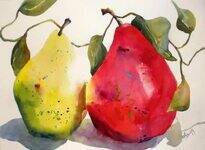 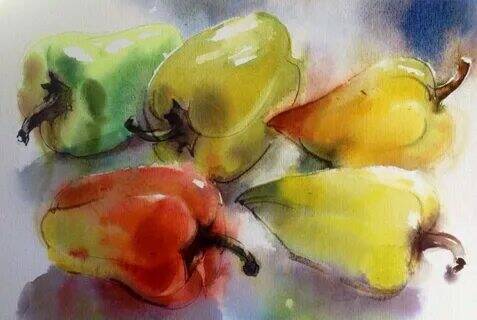 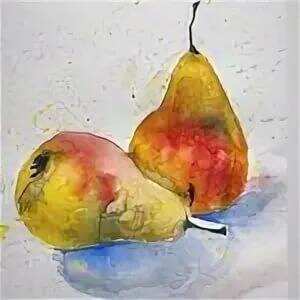 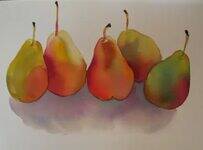 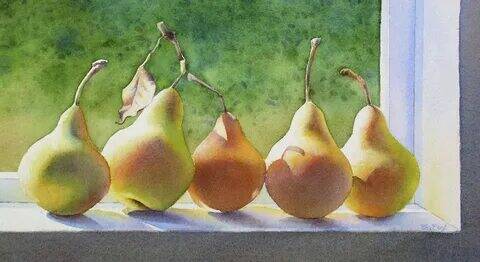 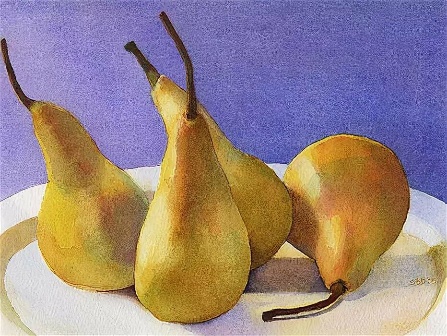 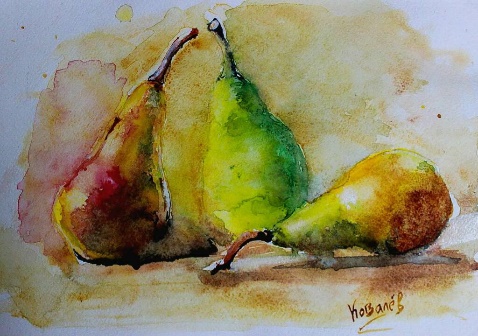 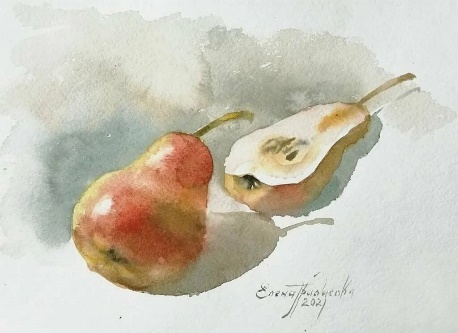 